Процедура закупки № 2024-1130220 Иной вид процедуры закупки: "Упрощенная процедура закупки" Иной вид процедуры закупки: "Упрощенная процедура закупки" Общая информация Общая информация Отрасль Металлы / металлоизделия > Металлоизделия - другое Краткое описание предмета закупки Клапана запорные Сведения о заказчике, организаторе Сведения о заказчике, организаторе Закупка проводится организатором Полное наименование организатора, место нахождения организации, УНП Открытое акционерное общество "БелЭнергоСнабКомплект"
Республика Беларусь, г. Минск, 220030, ул. К. Маркса, 14А/2
100104659 Фамилии, имена и отчества, номера телефонов работников организатора Воропаева Татьяна Васильевна 
+375172182453 
+375173654040 
info@besk.by Размер оплаты услуг организатора - Полное наименование заказчика, место нахождения организации, УНП Государственное предприятие "Белорусская атомная электростанция" Площадка строительства атомной электростанции, 231201, г. Островец, Гродненская обл. УНП: 190919639 Фамилии, имена и отчества, номера телефонов работников заказчика Макевич Виталий Викторович, тел. 8(01591) 46-711. Основная информация по процедуре закупки Основная информация по процедуре закупки Дата размещения приглашения 06.03.2024 Дата и время окончания приема предложений 05.04.2024 12:00 Общая ориентировочная стоимость закупки 1 560 791.89 BYN Требования к составу участников Участником упрощенной процедуры закупки может быть любое юридическое или физическое лицо, в том числе индивидуальный предприниматель, независимо от организационно-правовой формы, формы собственности, места нахождения и места происхождения капитала, которое соответствует требованиям, установленным организатором в документах о закупке.
К участию в процедуре закупки допускаются поставщики, предлагающие товары, происходящие из Республики Беларусь, а также государств, товарам из которых предоставляется национальный режим в соответствии с международными договорами Республики Беларусь.
Товары иностранного происхождения (за исключением происходящих из государств, товарам из которых предоставлен национальный режим в соответствии с международными договорами Республики Беларусь) и поставщики, предлагающие такие товары не допускаются к участию в процедуре закупки. Квалификационные требования Иные сведения Сроки, место и порядок предоставления конкурсных документов Документы по упрощенной процедуре закупки размещаются в открытом доступе в ИС "Тендеры" в разделе "Документы" Место и порядок представления конкурсных предложений 220030, г.Минск, ул.К.Маркса, д. 14А/2 
Конечный срок подачи: 05.04.24 12.00
В соответствии с порядком, изложенным в документах по упрощённой процедуре закупки. Лоты Лоты Начало формыКонец формыНачало формыКонец формыКонкурсные документы Конкурсные документы 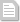 dokumenty(1709710473).pdf prilozhenie-1-tehnicheskoe-zadanie(1709710476).pdf prilozhenie-2-tehnicheskie-trebovaniya(1709710479).pdf prilozhenie-3-proekty-dogovorov-(1709710482).rar prilozhenie-4-forma-predlozheniya(1709710486).doc prilozhenie-5-metodicheskie-rekomendacii(1709710489).pdf izmeneniya-v-dokumentaciju(1711019594).pdf События в хронологическом порядке События в хронологическом порядке 06.03.2024 
10:34:58 Размещение приглашения к участию в процедуре закупки 21.03.2024 
14:13:22 Размещение изменений в приглашении 